Publicado en Munich el 27/02/2024 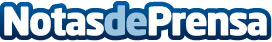 Gauss Fusion firma un acuerdo con TU Múnich para elegir emplazamientos de centrales de fusión en EuropaLa Universidad Técnica de Múnich/Escuela de Ingeniería y Diseño (TUM/ED) ha recibido el encargo de llevar a cabo un estudio de selección de emplazamientos para construir la primera central europea de energía de fusión de clase gigavatio. Mediante esta colaboración, Gauss Fusion y la TUM/ED sientan las bases para construir la primera central de fusión a escala industrial a principios de la década de 2040Datos de contacto:Ramón PazIDOM (Spain)+34 629 888249Nota de prensa publicada en: https://www.notasdeprensa.es/gauss-fusion-firma-un-acuerdo-con-tu-munich Categorias: Investigación Científica Sostenibilidad Sector Energético http://www.notasdeprensa.es